Amazing GraceJohn NewtonAmazing Grace, how sweet the sound,
That saved a wretch like me!
I once was lost but now am found,
Was blind, but now, I see.When we've been there ten thousand years
Bright shining as the sun,
We've no less days to sing God's praise
Than when we've first begun.John 14:1-3  (NKJV)“Let not your heart be troubled; you believe in God, believe also in Me. 2 In My Father’s house are many mansions; if it were not so, I would have told you. 
I go to prepare a place for you. 3 And if I go and prepare a place for you, I will come again and receive you to Myself; that where I am, there you may be also.When We All Get to HeavenEliza HewittSing the wondrous love of Jesus
Sing His mercy and His grace
In the mansions bright and blessed
He'll prepare for us a placeWhen we all get to heaven
What a day of rejoicing that will be
When we all see Jesus
We'll sing and shout the victory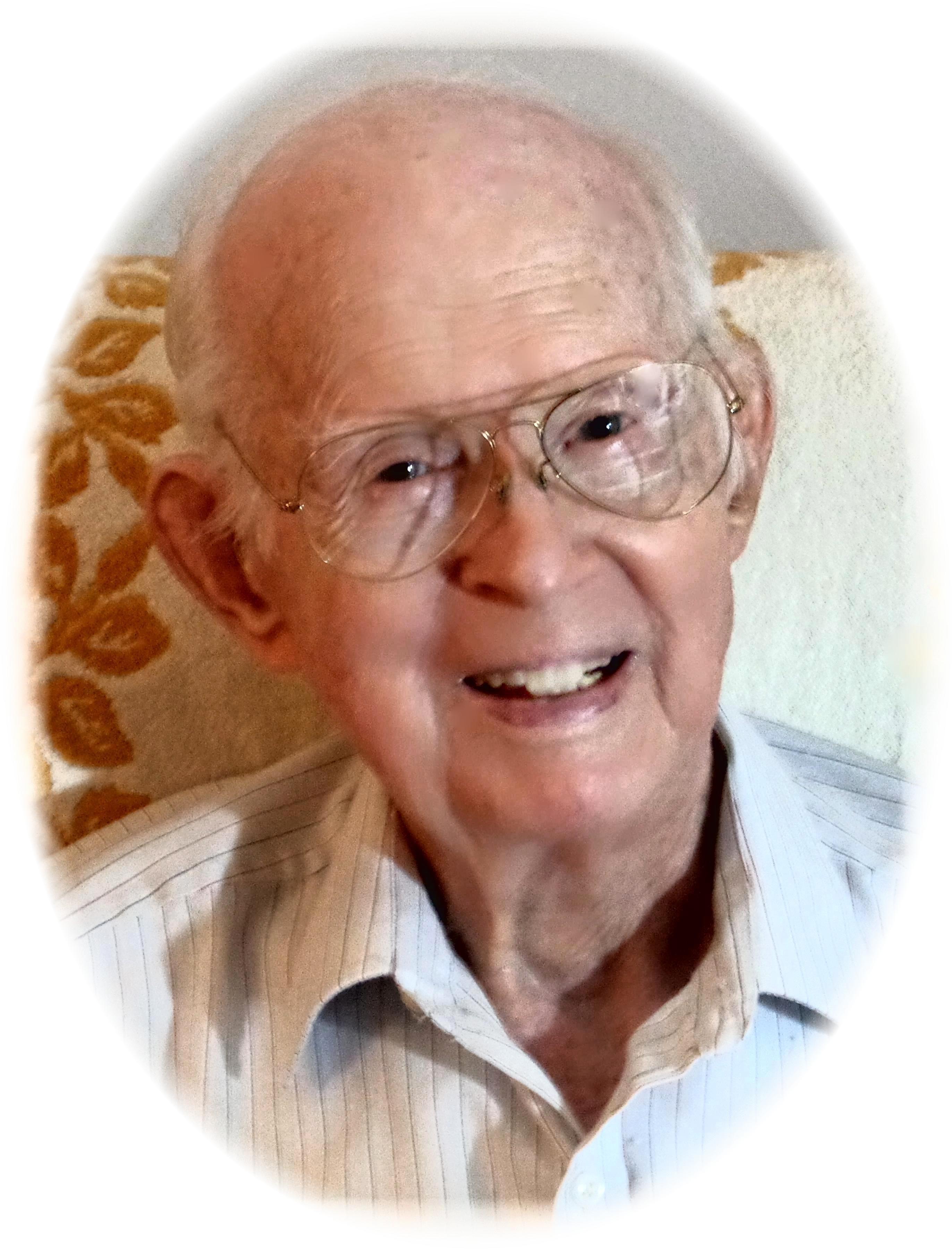 Ralph W. AldenderferSeptember 22, 1916 ~ January 8, 2019